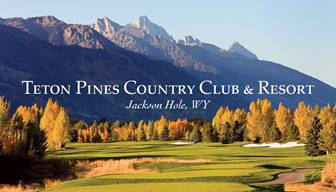 Casey Barker
Assistant Golf Course Superintendent
Teton Pines Country Club & Resort
3450 Clubhouse Dr  Wilson, WY  83014
PO Box 14090  Jackson, WY  83002
(865) 335 3864  ©  (307) 732-4146
casey@tetonpines.com 
www.tetonpines.com